
Formulaire de candidature
PRIX DE LA THÈSE SFHST 2017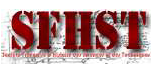 Nom, Prénom : Date de naissance : Adresse postale : Adresse électronique :  Téléphone : Situation professionnelle :Titre complet de votre thèse :Nom et qualité du directeur de recherche : Nom et qualité des autres membres du jury : Lieu et date de soutenance : Mention obtenue et/ou conclusion du président du jury : Votre travail a-t-il déjà fait l’objet d’une distinction ou d’une publication (si oui, la(les)quelle(s)) ? Fait à 				le		Signature